Define the following terms:1. Precipitate – 2. Spectator ion - 3. Balanced Chemical Equation - 4. Total Ionic Equation - 5. Net Ionic Equation - 6. Coefficients - 7. Oxidation - 8. Reduction - 9. Redox Reaction - 10. Reduction Potential - 11. Electrochemical Cell - 12. Salt Bridge -13. Wire - 14. Battery - 15. Electrical Potential -16. Half-cell - 17. Cathode - 18. Anode - Define the following reactions and give their general formula (the first one is done for you)19. Synthesis – when 2 or more elements/compounds become a single compound       A + X  AX20. Decomposition21. Single Replacement22. Double Replacement23. Combustion24. How can you tell whether or not a single replacement reaction will occur?25. What are the standard conditions for an electrochemical cell?26. In a redox reaction when one substance is reduced, another substance must be ______________27. Redox reactions involve which of the following; ions, molecules or neutral atoms?28. Write the following redox reaction in cell notation.  H2(g) + Zn2+  2H+ + Zn(s)29. Write the balanced equation for when a solution of potassium hydroxide reacts with carbonic acid.Molecular Equation =_______________________________________________________________Total Ionic =	          _______________________________________________________________Net Ionic =	         ________________________________________________________________30. Write the oxidation numbers of every element in the equation.  Identify what is oxidized and what is reduced.Zn(s) + FeSO4(aq)  ZnSO4(aq) + Cu(s)31. Will the previous reaction occur as written, why or why not?32. Write the balanced spontaneous chemical equation from these half-reactions.  Calculate the cell potential. Show all work.	Cs+ + 1e-  Cs	Cr2+ + 2e-  Cr33. Label the following voltaic cell with the terms, anode, cathode, salt bridge, wire.  Identify what is being oxidized and what is being reduced.  Also indicate which direction electrons are flowing.  Write the balanced reaction and the cell notation.  Calculate the electrical potential of the cell.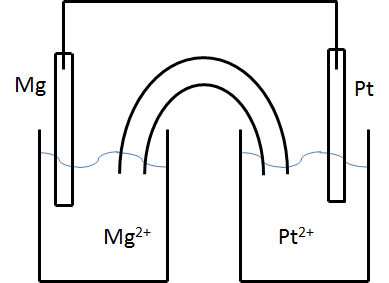 Define the following terms:1. Precipitate – a solid formed from a solution (usually from a double replacement reaction)2. Spectator ion – an ion present in solution, but not actually involved in a reaction3. Balanced Chemical Equation – an expression showing how chemicals change from one form to another with correct coefficients.4. Total Ionic Equation – same as above, but aqueous compounds are broken up into their ions5. Net Ionic Equation – same as above, except all spectator ions are removed6. Coefficients – numbers placed in front of chemical formulas to balance equations7. Oxidation – loss of electrons, increase in charge8. Reduction – gain of electrons, reduction of charge9. Redox Reaction – reaction where one substance is oxidized while another is reduced.  Electrons are transferred10. Reduction Potential – the tendency of atoms to gain electrons11. Electrochemical Cell – uses redox reactions to generate electricity12. Salt Bridge – allows for charge neutrality by adding negative ions or positive ions13. Wire – connects the cathode to the anode, allows electrons to flow14. Battery – makes use of one or more voltaic cell to produce electricity15. Electrical Potential – a measure of the amount of voltage that can be generated from an electrochemical cell to do work16. Half-cell – one of the two parts of an electrochemical cell where oxidation or reduction occurs17. Cathode – an electrode where reduction occurs18. Anode -  an electrode where oxidation occursDefine the following reactions and give their general formula (the first one is done for you)19. Synthesis – when 2 or more elements/compounds become a single compound       A + X  AX20. Decomposition – when one compounds becomes two or more compounds   AX  A + X21. Single Replacement – one element replaces another in a compound A + BX  AX + B22. Double Replacement – elements switch partners 		AY + BX  AX + BY23. Combustion – reacting any substance with oxygen. Hydrocarbons produce CO2 + H2O24. How can you tell whether or not a single replacement reaction will occur?	Check the reactivity chart, the element attempting the replacement must be more reactive25. What are the standard conditions for an electrochemical cell?	1 M ion concentration, 25oC, and 1 atm of pressure26. In a redox reaction when one substance is reduced, another substance must be __Oxidized__27. Redox reactions involve which of the following; ions, molecules or neutral atoms? All three!28. Write the following redox reaction in cell notation.  H2(g) + Zn2+  2H+ + Zn(s)	H2 | H+ || Zn2+ | Zn(s)  29. Write the balanced equation for when a solution of potassium hydroxide reacts with carbonic acid.Molecular Equation =___________2KOH(aq) + H2CO3(aq)  K2CO3(aq) + 2H2O(l)_____________Total Ionic =	          _____2K+ + 2OH- + 2H+ + CO32-  2K+ + CO32- + 2H2O(l)_______________Net Ionic =	         _________2OH- + 2H+     2H2O(l)__________________________________30. Write the oxidation numbers of every element in the equation.  Identify what is oxidized and what is reduced.Zn(s) + FeSO4(aq)  ZnSO4(aq) + Cu(s)0	+2 +6 -2	+2 +6 -2	0			Zn = oxidized, Cu = reduced31. Will the previous reaction occur as written, why or why not? Yes, zinc is more reactive than iron32. Write the balanced spontaneous chemical equation from these half-reactions.  Calculate the cell potential. Show all work.	Cs+ + 1e-  Cs		E°red = -3.026 V	ox	E°cell = E°red - E°ox =			Cr2+ + 2e-  Cr	E°red = -0.913V	red		-0.913 V – (-3.026 V) = 2.113 V		Cr2+ + 2Cs → Cr + 2Cs+	its cell potential is 2.113 V33. Label the following voltaic cell with the terms, anode, cathode, salt bridge, wire.  Identify what is being oxidized and what is being reduced.  Also indicate which direction electrons are flowing.  Write the balanced reaction and the cell notation.  Calculate the electrical potential of the cell.